Wasa vinner som enda svenska varumärke pris i Euro Effie Awards!Sammanfattning:
Wasa har belönats i tävlingen Euro Effie Awards för sin kampanj ”Upptäck en ny smak från Wasa”. Euro Effie Awards belönar reklam som bygger varumärken över gränserna och är en reklamtävling som bedöms på grundval av effektivitet. Kampanjen utvecklades tillsammans med reklambyrån Ingo och startade 2012 i Sverige, Norge, Danmark och Tyskland.Wasa belönades förra veckan med silver i tävlingen Euro Effie Awards för sin kampanj ”Upptäck en ny smak från Wasa”. Euro Effies belönar reklam som bygger varumärken över gränserna och är en reklamtävling som bedöms på grundval av effektivitet. Wasa lyckades, som det enda svenska varumärket och enda vinnande bidraget inom kategorin FMCG (Fast Moving Consumer Goods), att hävda sig gentemot 40 internationellt nominerade varumärken. Kampanjen utvecklades tillsammans med reklambyrån Ingo och startade 2012 i Sverige, Norge, Danmark och Tyskland. Utifrån omfattande konsument & marknadsundersökningar togs konceptet ”Upptäck en ny smak från Wasa” fram med syfte att visa att knäckebröd är både gott och passar alla smaker och tillfällen.  Kampanjen har bidragit till att Wasa ökat sin försäljning på alla marknader* och inte minst fått fler människor att konsumera knäckebröd**. Under 2013 har den positiva trenden för Wasa*** och knäckebrödskategorin**** fortsatt, bland annat drivet av den framgångsrika lanseringen av ”Surdeg Flerkorn” och genom ett fortsatt användande av kampanjen ”Upptäck en ny smak från Wasa”.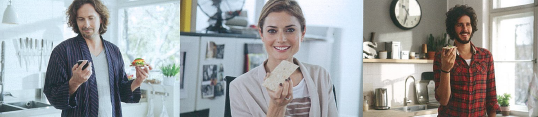 Om Euro Effie Awards: http://www.euro-effie.com/index.asp